附件1项目编号：2019XSJL001-01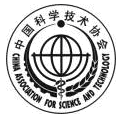 中国科协学会服务中心项目申报书中国科协学会服务中心制表2019年1月填  报  说  明1．本申报书是申报中国科协学会服务中心研究项目的依据，填写内容须实事求是，表述应明确、严谨。相应栏目请填写完整。格式不符的申报材料不予受理。2．申报书应为A4开本，具体报送份数请参照项目申报通知要求。3．项目名称须按项目申报通知填写，项目编号按照各项目对应编号填写。4．项目内容较多时，可多附页5．项目申报书填好后，须由申报单位负责人签字并加盖单位公章，按照项目申报通知要求报送中国科协学会服务中心。附1青年科学家论坛主题申请表附2青年科学家论坛执行主席简表项目名称申报单位申请日期          年    月    日一、项目申报单位基本情况一、项目申报单位基本情况一、项目申报单位基本情况一、项目申报单位基本情况一、项目申报单位基本情况一、项目申报单位基本情况一、项目申报单位基本情况一、项目申报单位基本情况一、项目申报单位基本情况一、项目申报单位基本情况一、项目申报单位基本情况一、项目申报单位基本情况一、项目申报单位基本情况一、项目申报单位基本情况一、项目申报单位基本情况一、项目申报单位基本情况一、项目申报单位基本情况一、项目申报单位基本情况一、项目申报单位基本情况单位名称单位名称单位名称单位名称单位名称单位名称中国自动化学会中国自动化学会中国自动化学会中国自动化学会中国自动化学会中国自动化学会中国自动化学会中国自动化学会中国自动化学会中国自动化学会中国自动化学会中国自动化学会中国自动化学会单位地址单位地址单位地址单位地址单位地址单位地址邮政编码邮政编码邮政编码邮政编码项目负责人项目负责人项目负责人项目负责人项目负责人项目负责人（注：项目负责人必须为项目承办单位负责同志）（注：项目负责人必须为项目承办单位负责同志）（注：项目负责人必须为项目承办单位负责同志）（注：项目负责人必须为项目承办单位负责同志）（注：项目负责人必须为项目承办单位负责同志）工作单位工作单位工作单位工作单位联系电话联系电话联系电话联系电话联系电话联系电话手    机手    机手    机手    机电子信箱电子信箱电子信箱电子信箱电子信箱电子信箱职   务职   务职   务职   务项目联系人项目联系人项目联系人项目联系人项目联系人项目联系人工作单位工作单位工作单位工作单位联系电话联系电话联系电话联系电话联系电话联系电话手    机手    机手    机手    机电子信箱电子信箱电子信箱电子信箱电子信箱电子信箱职   务职   务职   务职   务二、项目概况二、项目概况二、项目概况二、项目概况二、项目概况二、项目概况二、项目概况二、项目概况二、项目概况二、项目概况二、项目概况二、项目概况二、项目概况二、项目概况二、项目概况二、项目概况二、项目概况二、项目概况二、项目概况项目名称项目名称项目名称项目名称项目名称项目名称申请经费申请经费申请经费申请经费申请经费申请经费三、立项依据和目的三、立项依据和目的三、立项依据和目的三、立项依据和目的三、立项依据和目的三、立项依据和目的三、立项依据和目的三、立项依据和目的三、立项依据和目的三、立项依据和目的三、立项依据和目的三、立项依据和目的三、立项依据和目的三、立项依据和目的三、立项依据和目的三、立项依据和目的三、立项依据和目的三、立项依据和目的三、立项依据和目的四、项目主要内容四、项目主要内容四、项目主要内容四、项目主要内容四、项目主要内容四、项目主要内容四、项目主要内容四、项目主要内容四、项目主要内容四、项目主要内容四、项目主要内容四、项目主要内容四、项目主要内容四、项目主要内容四、项目主要内容四、项目主要内容四、项目主要内容四、项目主要内容四、项目主要内容主题主题主题主题举办时间举办时间举办时间举办时间地点地点规模规模（注：不少于60人，不多于100人）（注：不少于60人，不多于100人）（注：不少于60人，不多于100人）（注：不少于60人，不多于100人）（注：不少于60人，不多于100人）（注：不少于60人，不多于100人）执行主席执行主席执行主席执行主席单位单位（注：要求执行主席不能是同一单位）职务职称职务职称海外华人海外华人是否执行主席执行主席执行主席执行主席单位单位职务职称职务职称海外华人海外华人是否执行主席执行主席执行主席执行主席单位单位职务职称职务职称海外华人海外华人是否执行主席执行主席执行主席执行主席单位单位职务职称职务职称海外华人海外华人是否注：请填写项目背景、主题创新点、论坛交流的科学问题、拟邀请人员等内容展开。注：请填写项目背景、主题创新点、论坛交流的科学问题、拟邀请人员等内容展开。注：请填写项目背景、主题创新点、论坛交流的科学问题、拟邀请人员等内容展开。注：请填写项目背景、主题创新点、论坛交流的科学问题、拟邀请人员等内容展开。注：请填写项目背景、主题创新点、论坛交流的科学问题、拟邀请人员等内容展开。注：请填写项目背景、主题创新点、论坛交流的科学问题、拟邀请人员等内容展开。注：请填写项目背景、主题创新点、论坛交流的科学问题、拟邀请人员等内容展开。注：请填写项目背景、主题创新点、论坛交流的科学问题、拟邀请人员等内容展开。注：请填写项目背景、主题创新点、论坛交流的科学问题、拟邀请人员等内容展开。注：请填写项目背景、主题创新点、论坛交流的科学问题、拟邀请人员等内容展开。注：请填写项目背景、主题创新点、论坛交流的科学问题、拟邀请人员等内容展开。注：请填写项目背景、主题创新点、论坛交流的科学问题、拟邀请人员等内容展开。注：请填写项目背景、主题创新点、论坛交流的科学问题、拟邀请人员等内容展开。注：请填写项目背景、主题创新点、论坛交流的科学问题、拟邀请人员等内容展开。注：请填写项目背景、主题创新点、论坛交流的科学问题、拟邀请人员等内容展开。注：请填写项目背景、主题创新点、论坛交流的科学问题、拟邀请人员等内容展开。注：请填写项目背景、主题创新点、论坛交流的科学问题、拟邀请人员等内容展开。注：请填写项目背景、主题创新点、论坛交流的科学问题、拟邀请人员等内容展开。注：请填写项目背景、主题创新点、论坛交流的科学问题、拟邀请人员等内容展开。五、项目目标及预期成果五、项目目标及预期成果五、项目目标及预期成果五、项目目标及预期成果五、项目目标及预期成果五、项目目标及预期成果五、项目目标及预期成果五、项目目标及预期成果五、项目目标及预期成果五、项目目标及预期成果五、项目目标及预期成果五、项目目标及预期成果五、项目目标及预期成果五、项目目标及预期成果五、项目目标及预期成果五、项目目标及预期成果五、项目目标及预期成果五、项目目标及预期成果五、项目目标及预期成果六、项目实施步骤和进度计划六、项目实施步骤和进度计划六、项目实施步骤和进度计划六、项目实施步骤和进度计划六、项目实施步骤和进度计划六、项目实施步骤和进度计划六、项目实施步骤和进度计划六、项目实施步骤和进度计划六、项目实施步骤和进度计划六、项目实施步骤和进度计划六、项目实施步骤和进度计划六、项目实施步骤和进度计划六、项目实施步骤和进度计划六、项目实施步骤和进度计划六、项目实施步骤和进度计划六、项目实施步骤和进度计划六、项目实施步骤和进度计划六、项目实施步骤和进度计划六、项目实施步骤和进度计划项目起止时间：起至止项目起止时间：起至止项目起止时间：起至止项目起止时间：起至止项目起止时间：起至止项目起止时间：起至止项目起止时间：起至止项目起止时间：起至止项目起止时间：起至止项目起止时间：起至止项目起止时间：起至止项目起止时间：起至止项目起止时间：起至止项目起止时间：起至止项目起止时间：起至止项目起止时间：起至止项目起止时间：起至止项目起止时间：起至止项目起止时间：起至止实施阶段实施阶段实施阶段经费预算（万元）经费预算（万元）经费预算（万元）经费预算（万元）目标内容目标内容目标内容目标内容时间跨度时间跨度时间跨度时间跨度时间跨度时间跨度时间跨度时间跨度第一阶段第一阶段第一阶段第二阶段第二阶段第二阶段第三阶段第三阶段第三阶段第四阶段第四阶段第四阶段第五阶段第五阶段第五阶段七、项目负责人及主要参加人员七、项目负责人及主要参加人员七、项目负责人及主要参加人员七、项目负责人及主要参加人员七、项目负责人及主要参加人员七、项目负责人及主要参加人员七、项目负责人及主要参加人员七、项目负责人及主要参加人员七、项目负责人及主要参加人员七、项目负责人及主要参加人员七、项目负责人及主要参加人员七、项目负责人及主要参加人员七、项目负责人及主要参加人员七、项目负责人及主要参加人员七、项目负责人及主要参加人员七、项目负责人及主要参加人员七、项目负责人及主要参加人员七、项目负责人及主要参加人员七、项目负责人及主要参加人员序号姓名姓名姓名姓名年龄年龄年龄年龄职务/职称工作单位工作单位工作单位工作单位在本项目中承担的主要工作在本项目中承担的主要工作在本项目中承担的主要工作联系方式联系方式八、项目经费预算八、项目经费预算八、项目经费预算八、项目经费预算八、项目经费预算八、项目经费预算八、项目经费预算八、项目经费预算八、项目经费预算八、项目经费预算八、项目经费预算八、项目经费预算八、项目经费预算八、项目经费预算八、项目经费预算八、项目经费预算八、项目经费预算八、项目经费预算八、项目经费预算经费总预算    万元，其中：1.申请项目经费            万元2.自有经费                万元经费总预算    万元，其中：1.申请项目经费            万元2.自有经费                万元经费总预算    万元，其中：1.申请项目经费            万元2.自有经费                万元经费总预算    万元，其中：1.申请项目经费            万元2.自有经费                万元经费总预算    万元，其中：1.申请项目经费            万元2.自有经费                万元经费总预算    万元，其中：1.申请项目经费            万元2.自有经费                万元经费总预算    万元，其中：1.申请项目经费            万元2.自有经费                万元经费总预算    万元，其中：1.申请项目经费            万元2.自有经费                万元经费总预算    万元，其中：1.申请项目经费            万元2.自有经费                万元经费总预算    万元，其中：1.申请项目经费            万元2.自有经费                万元经费总预算    万元，其中：1.申请项目经费            万元2.自有经费                万元经费总预算    万元，其中：1.申请项目经费            万元2.自有经费                万元经费总预算    万元，其中：1.申请项目经费            万元2.自有经费                万元经费总预算    万元，其中：1.申请项目经费            万元2.自有经费                万元经费总预算    万元，其中：1.申请项目经费            万元2.自有经费                万元经费总预算    万元，其中：1.申请项目经费            万元2.自有经费                万元经费总预算    万元，其中：1.申请项目经费            万元2.自有经费                万元经费总预算    万元，其中：1.申请项目经费            万元2.自有经费                万元经费总预算    万元，其中：1.申请项目经费            万元2.自有经费                万元经费支出预算表单位：万元经费支出预算表单位：万元经费支出预算表单位：万元经费支出预算表单位：万元经费支出预算表单位：万元经费支出预算表单位：万元经费支出预算表单位：万元经费支出预算表单位：万元经费支出预算表单位：万元经费支出预算表单位：万元经费支出预算表单位：万元经费支出预算表单位：万元经费支出预算表单位：万元经费支出预算表单位：万元经费支出预算表单位：万元经费支出预算表单位：万元经费支出预算表单位：万元经费支出预算表单位：万元经费支出预算表单位：万元编号编号支出内容支出内容支出内容支出内容支出内容支出内容支出内容支出内容支出内容金额备  注备  注备  注备  注备  注备  注备  注11合计合计合计合计合计合计合计合计合计合计合计测算依据：测算依据：测算依据：测算依据：测算依据：测算依据：测算依据：测算依据：测算依据：测算依据：测算依据：测算依据：测算依据：测算依据：测算依据：测算依据：测算依据：测算依据：测算依据：九、项目申报单位意见九、项目申报单位意见九、项目申报单位意见九、项目申报单位意见九、项目申报单位意见九、项目申报单位意见九、项目申报单位意见九、项目申报单位意见九、项目申报单位意见九、项目申报单位意见九、项目申报单位意见九、项目申报单位意见九、项目申报单位意见九、项目申报单位意见九、项目申报单位意见九、项目申报单位意见九、项目申报单位意见九、项目申报单位意见九、项目申报单位意见项目负责人（签名）：             年   月    日单位负责人（签名）：             年   月    日单位公章年   月   日项目负责人（签名）：             年   月    日单位负责人（签名）：             年   月    日单位公章年   月   日项目负责人（签名）：             年   月    日单位负责人（签名）：             年   月    日单位公章年   月   日项目负责人（签名）：             年   月    日单位负责人（签名）：             年   月    日单位公章年   月   日项目负责人（签名）：             年   月    日单位负责人（签名）：             年   月    日单位公章年   月   日项目负责人（签名）：             年   月    日单位负责人（签名）：             年   月    日单位公章年   月   日项目负责人（签名）：             年   月    日单位负责人（签名）：             年   月    日单位公章年   月   日项目负责人（签名）：             年   月    日单位负责人（签名）：             年   月    日单位公章年   月   日项目负责人（签名）：             年   月    日单位负责人（签名）：             年   月    日单位公章年   月   日项目负责人（签名）：             年   月    日单位负责人（签名）：             年   月    日单位公章年   月   日项目负责人（签名）：             年   月    日单位负责人（签名）：             年   月    日单位公章年   月   日项目负责人（签名）：             年   月    日单位负责人（签名）：             年   月    日单位公章年   月   日项目负责人（签名）：             年   月    日单位负责人（签名）：             年   月    日单位公章年   月   日项目负责人（签名）：             年   月    日单位负责人（签名）：             年   月    日单位公章年   月   日项目负责人（签名）：             年   月    日单位负责人（签名）：             年   月    日单位公章年   月   日项目负责人（签名）：             年   月    日单位负责人（签名）：             年   月    日单位公章年   月   日项目负责人（签名）：             年   月    日单位负责人（签名）：             年   月    日单位公章年   月   日项目负责人（签名）：             年   月    日单位负责人（签名）：             年   月    日单位公章年   月   日项目负责人（签名）：             年   月    日单位负责人（签名）：             年   月    日单位公章年   月   日论坛主题：论坛主题：论坛主题：论坛主题：所属学科申请单位举办时间举办地点执行主席工作单位及职务是否海外华人备注1.2.3.4.需要讨论的科学问题：需要讨论的科学问题：需要讨论的科学问题：需要讨论的科学问题：问题背景、科学意义、国内外发展情况、目前主要学术观点：                     法人代表单位  盖  章                                          年  月  日问题背景、科学意义、国内外发展情况、目前主要学术观点：                     法人代表单位  盖  章                                          年  月  日问题背景、科学意义、国内外发展情况、目前主要学术观点：                     法人代表单位  盖  章                                          年  月  日问题背景、科学意义、国内外发展情况、目前主要学术观点：                     法人代表单位  盖  章                                          年  月  日姓   名姓   名性别出生年月学   位学   位专业职务职称通讯地址通讯地址邮编电   话电   话传真手   机手   机电子邮箱工作单位工作单位主要学术成果工作单位意见法人代表单位签章年  月  日法人代表单位签章年  月  日法人代表单位签章年  月  日法人代表单位签章年  月  日法人代表单位签章年  月  日法人代表单位签章年  月  日